ВОЛОГОДСКАЯ ОБЛАСТЬ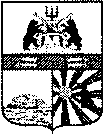 ГОРОД ЧЕРЕПОВЕЦМЭРИЯФИНАНСОВОЕ УПРАВЛЕНИЕРАСПОРЯЖЕНИЕ04.08.2017 № 18О внесении изменения в распоряжениефинансового управления мэрииот 16.05.2017 № 1В соответствии с распоряжением мэрии города от 27.06.2017 № 644-р «О внесении изменений в распоряжение мэрии города от 02.02.2017 № 105-р»:внести в приложение к распоряжению финансового управления мэрии от 16.05.2017 №1 «Об утверждении кодов городского бюджета по классификации «Тип средств» на 2017 год» следующее изменение:После строки:дополнить строкой следующего содержания:Заместитель мэра города,начальник финансового управления мэрии                                                    А.В. Гуркина«01 02 09Расходы, осуществляемые при выполнении условий муниципальным казенным учреждением «Информационное мониторинговое агентство «Череповец» по средствам, полученным от автономного учреждения Вологодской области «Вологодский областной информационный центр» на реализацию проекта «Профпогружение»»«01 02 10Расходы, осуществляемые при выполнении условий муниципальным казенным учреждением «Центр комплексного обслуживания»».